LA CONSONANTE “J”LA JIRAFA JIMENA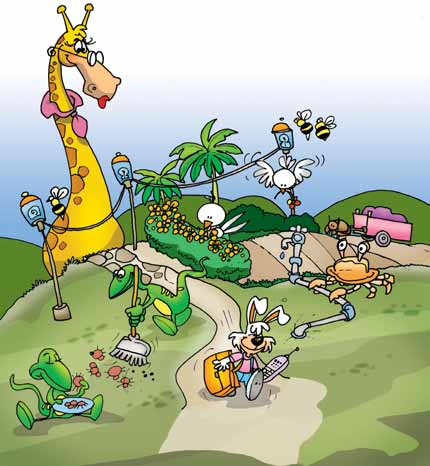 La jirafa Jimena y sus amiguitos decidieron limpiar  y organizar su comunidad.  Se repartieron el trabajo. Las lagartijas  echaron a los insectos dañinos. Los pájaros  limpiaron los jardines. Los escarabajos se encargaban  del transporte. Las abejas de la luz.  Los cangrejos  de que no faltase el agua. Y así todos  organizados  tuvieron un lugar limpio, en orden  y bastante tiempo para jugar.                                    ACTIVIDADESResponde  oralmente.¿Qué  decidieron hacer la jirafa y  sus amiguitos?¿Cómo  se llamaba la jirafa?¿Cómo lo hicieron?¿Para qué tuvieron tiempo?La jirafa no era ociosa.Jirafa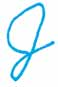 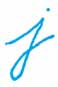 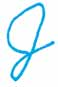 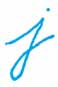 		j-i-r-a-f-a	ji - ra – faja  - je - ji - jo  - ju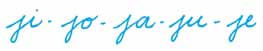 Lee las palabras.Lee las palabras escritas, búscalas en la sopa de letras y enciérralos.abejatejajugojarrahijoLee,  pinta  y reproduce.                                                              Pinta y completa la letra que falta con letras móviles.Pinta el nombre que corresponde a cada figura y luego colorea.Completa estas palabras con   ja,  je,  ji,  jo,  ju.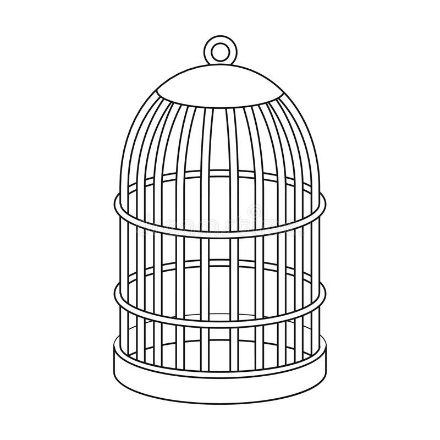 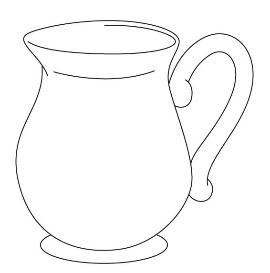 abejalolosoan	atejaersfijarrahgjugoecaja   cajeracojojabajabónjugoajíojojugojuguetejovenjinetetiratijerajarabeespera	espinaespejojaula	juliojuraabeja	ovejaoreja